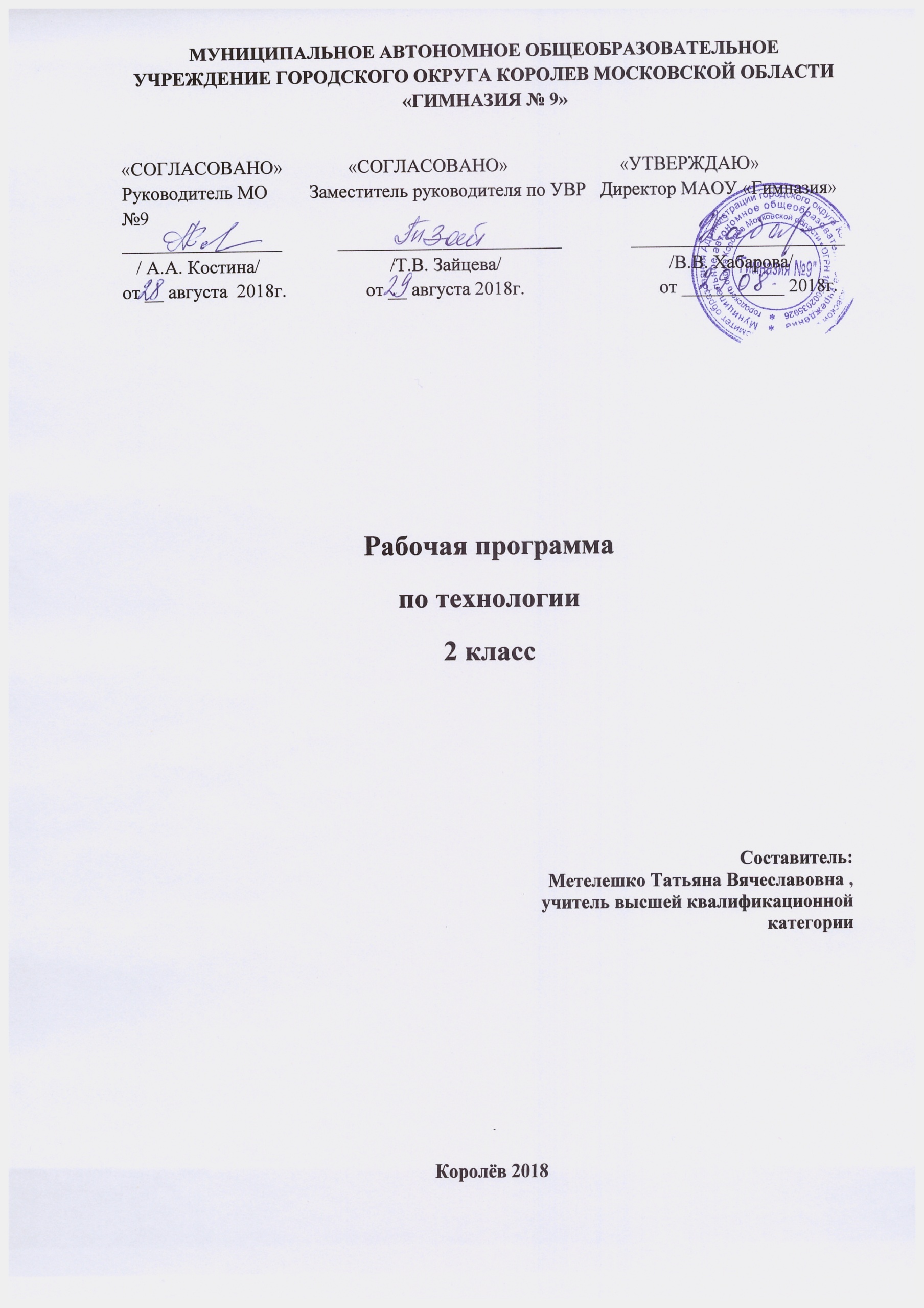 Пояснительная записка         Рабочая программа по предмету «Технология» для учащихся 1-4 классов составлена в соответствии с требованиями Федерального государственного образовательного стандарта НОО (приказ Министерства образования и науки РФ от 06.10.2009 г. № 373), с учетом Примерной основной образовательной программы НОО, одобренной решением федерального учебно-методического объединения по общему образованию (протокол от 8 апреля 2015г № 15), является Основной образовательной программой НОО МАОУ «Гимназия № 9».Вклад учебного предмета в общее образование: имеет практико-ориентированную направленность. Его содержание не только дает ребенку представление о технологическом процессе как совокупности применяемых при изготовлении какой-либо продукции процессов, правил, требований, но и показывает, как использовать эти знания в разных сферах  учебной и внеучебной деятельности (при поиске информации, усвоении новых знаний, выполнении практических заданий). Целями изучения предмета «Технология» в начальной школе являются: приобретение личного опыта как основы обучения и познания;приобретение первоначального опыта практической преобразовательной деятельности на основе овладения технологическими знаниями, технико-технологическими умениями и проектной деятельностью;формирование позитивного эмоционально-ценностного отношения к труду и людям труда.Программа направлена на реализацию средствами предмета «Технология» основных задач образовательной области  «Технология»:-духовно-нравственное развитие учащихся, освоение нравственно-эстетического и социально-исторического опыта человечества; - формирование первоначальных конструкторско-технологических знаний и умений;- развитие знаково-символического и пространственного мышления, творческого и репродуктивного воображения ;- развитие регулятивной структуры деятельности, включающей целеполагание, планирование, прогнозирование, контроль, коррекцию и оценку;- формирование внутреннего плана деятельности на основе поэтапной отработки предметно-преобразовательных действий;- развитие коммуникативной компетентности младших школьников на основе организации совместной продуктивной деятельности;- формирование умения искать и преобразовывать необходимую информацию на основе различных информационных технологий;- формирование мотивации успеха и достижений, творческой самореализации на основе организации предметно-преобразующей деятельности;- развитие эстетических представлений и критериев на основе художественно-конструкторской деятельности;- ознакомление с миром профессий и их социальным значением, историей возникновения и развития.- овладение первоначальными умениями передачи, поиска, преобразования, хранения информации, использования компьютера; поиск (проверка) необходимой информации в словарях, каталоге библиотеки.Особое внимание в программе отводится практическим работам, при выполнении которых учащиеся:-знакомятся с рабочими технологическими операциями, порядком их выполнения при изготовлении изделия, учатся подбирать необходимые материалы и инструменты;- овладевают отдельными технологическими операциями;- знакомятся со свойствами материалов, инструментами, машинами;- знакомятся с законами природы;- учатся экономно расходовать материалы;- осваивают проектную деятельность;- учатся преимущественно конструкторской деятельностиПрактико-ориентированная направленность содержания учебного предмета «Технология» естественным путем интегрирует знания, полученные при изучении других учебных предметов (математика, окружающий мир, изобразительное искусство, русский язык, литературное чтение), и позволяет реализовать их в интеллектуально-практической деятельности ученика. Это, в свою очередь, создает условия для развития инициативности, изобретательности, гибкости мышления.Форма организации образовательного процесса:Классно-урочная система. Технологии, используемые в обучении:Развивающего обучения, обучения в сотрудничестве, игровые технологии, информационно-коммуникационные технологии, проблемного обучения, критического мышления, здоровьесбережения, личностно ориентированного обучения, проблемно-диалогического обучения, элементы технологии групповой проектной деятельности. Основными формами и видами контроля знаний, умений и навыками являются: - текущий контроль – в форме устного фронтального опроса; выставка изделий; проектные работы.Место предметаНа изучение технологии в каждом классе начальной школы отводится по 1 ч. в неделю.  Курс рассчитан на 135 ч.: в 1 классе – 33ч. (33 учебные недели), во 2 - 4 классах -  по 34 ч. (34 учебные недели в каждом классе).Распределение учебных часов по разделам программыИспользуемый учебно-методический комплексРоговцева Н.И., Богданова Н.В., Добромыслова Н.В. Технология. 2 класс: учебник для общеобразовательных учреждений с приложением на электронном носителе. М.: Просвещение, 2013.Роговцева Н.И., Богданова Н.В., Добромыслова Н.В.Технология. Рабочая тетрадь. 2 класс. М. Просвещение, 2013.Электронное приложение к учебнику «Технология». 2 класс (диск CD-ROM). М.: Просвещение 2013.ПЛАНИРУЕМЫЕ РЕЗУЛЬТАТЫ ОСВОЕНИЯ ПРОГРАММЫПРЕДМЕТНЫЕОбучающиеся научатся:называть профессии и описывать их особенности;понимать общие правила создания предметного рукотворного мира; планировать     предстоящую практическую работу, осуществлять корректировку хода практической работы;выполнять доступные действия по самообслуживанию и доступные виды домашнего труда;отличать особенности разных материалов;бережно относиться к природе как источнику сырьевых ресурсов; организовывать рабочее место в зависимости от вида работы. уважительно относится к труду людей;осуществлять под руководством учителя элементарную проектную деятельность;планировать трудовой процесс;отбирать и анализировать информацию из разных источников;выполнять доступные технологические приемы ручной обработки материалов: разметка деталей по шаблону, по линейке;сборка и отделка изделия; экономно расходовать материалы;применять приемы безопасной работы ручными инструментами: линейка, ножницы, швейная игла, циркуль;работать с простейшей технической документацией: распознавать и читать простейшие чертежи;изготавливать плоскостные и объемные изделия по простейшим чертежам и технологическим картам;готовить материалы к работе; экономно расходовать материалы;прогнозировать конечный практический результат; заполнять технологические карты;читать условные графические изображения;анализировать устройство изделия: выделять детали, их форму, виды соединения деталей;решать простейшие задачи конструктивного характера по изменению вида и способа соединения деталей;различать виды конструкций и способы их сборки;изготавливать несложные конструкции изделий по рисунку, образцу или чертежусоздавать мысленный образ конструкции, воплощать этот образ в материале;соблюдать безопасные приемы труда;использовать простейшие приемы работы с готовыми электронными ресурсами: активировать, читать информацию, выполнять задания; использовать рисунки из ресурса компьютера;простейшим приемам поиска информации в Интернете;познакомиться с доступными способами получения, хранения, переработки информации;создавать небольшой текст по определенной тематике.Обучающиеся получат возможность научиться:уважительно относится к труду людей;осуществлять под руководством учителя элементарную проектную деятельность;планировать трудовой процесс;отбирать и анализировать информацию из разных источников. прогнозировать конечный практический результат;заполнять технологические карты;читать условные графические изображения;познакомиться с доступными способами получения, хранения, переработки информации;создавать небольшой текст по определенной тематике.МЕТАПРЕДМЕТНЫЕ РЕЗУЛЬТАТЫОбучающиеся научатся:- овладению способностью принимать и сохранять цели и задачи учебной деятельности, поиска средств ее осуществления.- освоению  способов  решения  проблем  творческого  и  поискового  характера.-  умению планировать, контролировать и оценивать учебные действия в соответствии с поставленной задачей и условиями ее реализации; - определять наиболее эффективные способы достижения результата;- использовать знаково-символические средства представления информации для создания моделей изучаемых объектов и процессов, схем решения учебных и практических задач;-  использовать различные способы поиска (в справочных источниках и открытом учебном информационном пространстве сети Интернет), сбора, обработки, анализа, организации, передачи и интерпретации информации в соответствии с коммуникативными и познавательными задачами и технологиями учебного предмета,Учащиеся получат возможность: - научиться  вводить текст с помощью клавиатуры, фиксировать (записывать) в цифровой форме измеряемые величины и анализировать изображения, звуки, готовить свое выступление и выступать с аудио-, видео- и графическим сопровождением; - соблюдать нормы информационной избирательности, этики и этикета.- овладеть навыками смыслового чтения текстов различных стилей и жанров в соответствии с целями и задачами; - осознанно строить речевое высказывание в соответствии с задачами коммуникации и составлять тексты в устной и письменной формах;       - овладеть логическими действиями сравнения, анализа, синтеза, обобщения, классификации по родовидовым признакам, установления аналогий и причинно-следственных связей, построения рассуждений, отнесения к известным понятиям;- слушать собеседника и вести диалог; - признавать существование различных точек зрения и права каждого иметь свою; - излагать свое мнение и  аргументировать  свою  точку  зрения и оценку событий.ЛИЧНОСТНЫЕ РЕЗУЛЬТАТЫУ обучающихся будут сформированы:- уважительное отношение к предметам, иному мнению, истории и культуре;- способности принимать  и осваивать социальную роль обучающегося, развитию мотивов учебной деятельности и формированию личностного смысла учения.- способности самостоятельности и личной ответственности за свои поступки;- интерес к отдельным видам предметно-практической деятельности;- представления о причинах успеха и неуспеха в предметно-практической деятельности;- представления о значении проектной деятельности.- интерес к конструктивной деятельности;- простейшие навыки самообслуживания (уход за одеждой, ремонт одежды);- основные критерии оценивания  деятельности  других учеников на основе заданных в учебнике критериев и ответов на «Вопросы юного технолога»;Обучающиеся получат возможность для формирования:-   эстетических потребностей, ценностей и чувств;-   навыков сотрудничества со взрослыми и сверстниками в разных социальных ситуациях, умения не создавать конфликтов и находить выходы из спорных ситуаций.- установок на безопасный и здоровый образ жизни;- самостоятельно определять и объяснять свои чувства и ощущения, возникающие в результате созерцания, рассуждения, обсуждения, самые простые общие для всех людей правила поведения (основы общечеловеческих нравственных ценностей);-  основных моральные норм поведения;- в предложенных ситуациях, опираясь на общие для всех простые правила поведения, делать выбор, какой поступок совершить;-  внутренней позиции школьника на уровне положительного отношения к трудовой деятельности;- ценности коллективного труда в процессе создания изделия и реализации проекта;-  уважительного отношения к людям и результатам их трудовой деятельности.эстетических чувств (прекрасного и безобразного);- потребность в творческой деятельности;Содержание программы с указанием основных видов деятельностиСодержание курса представлено следующими  основными разделами:Общекультурные и общетрудовые компетенции.Технология ручной обработки материалов, элементы графической грамотности;Конструирование и моделированиеПрактика работы на компьютере2 класс34 часа (34 недели по 1 часу)Раздел 1. Давайте познакомимся  (1ч)Знакомство с учебником, материалами и инструментами.Раздел 2. Человек и земля  (24 ч)Земледелие (1 ч)Деятельность человека на земле. Способы обработки земли и выращивание овощных культур. Выращивание лукаПосуда (4 ч)Виды посуда и материалы, из которых она изготавливается. Способы изготовления посуды из глины. Назначение посуды. Способы хранения продуктов. Изделия «Корзина с цветами», «Семейка грибов на поляне», игрушка из теста.Проект «Праздничный стол»Народные промыслы (5 ч)Народные промыслы. Изделия золотая хохлома, городецкая роспись, дымковская игрушка, аппликация из бумаги и ткани «Матрешка», пейзаж «Деревня»Домашние животные и птицы (3 ч)Значение лошади в жизни человека. Как человек ухаживает за лошадью. Аппликация «Лошадка», мозаика «Курочка из крупы»Проект «Деревенский двор»Новый год (1 ч)История возникновения елочных игрушек и традиции празднования Нового года.Строительство (1 ч)Особенности деревянного зодчества. Знакомство с профессией плотника. Различные виды построек деревянного зодчества. Конструкция русской избы. Изделие «Изба»В доме (4 ч)Традиции оформления русской избы, правила приема гостей. Традиции и поверья разных народов. Игрушка из помпона «Домовой», плетение коврика, конструирование из картона «Стол и скамья»Проект «Убранство избы».Народный костюм (4 ч)Национальный костюм и особенности его украшения. Национальный костюм разных народов. Работа с нитками и картоном «Русская красавица», аппликация из ткани «Костюмы для Ани и Вани», шитье «Кошелек», вышивание салфеткиРаздел 3. Человек и вода (3 ч)Рыболовство. (3 ч)Вода и ее роль в жизни человека. Приспособления для рыболовства. Изделие «Золотая рыбка», полуобъёмная аппликация «Русалка»Проект «Аквариум»Раздел 4. Человек и воздух (3ч)Птица счастья (1 ч)Значение символа птицы в культуре. Оберег. Оригами «Птица счастья»Использование ветра (2 ч)Использование силы ветра человеком. Конструирование «Ветряная мельница», изготовление флюгера.Раздел 5. Человек и информация (3ч)Книгопечатание (1 ч)История книгопечатания. Способы создания книги. Значение книги для человека. Оформление разных видов книги. Изделие «Книжка-ширма»Поиск информации в Интернете (2 ч)Способы поиска информации. Правила набора текста. Поиск информации в интернетеКАЛЕНДАРНО - ТЕМАТИЧЕСКОЕ ПЛАНИРОВАНИЕ2 КЛАСС (34 Ч)Название разделовКол-во часовПрактическая работаПроектИзделия Давай познакомимся1---Человек и земля234320Человек и вода3-12Человек и воздух3--3Человек и информация31-1Заключительный урок1---Итого345426№ п/пТема урокаКоличество часовЗдравствуй дорогой друг! (1 ч)Здравствуй дорогой друг! (1 ч)Здравствуй дорогой друг! (1 ч)Здравствуй дорогой друг! (1 ч)1Введение. Как работать с учебником1Раздел 1.Человек и земля  (23 ч)Раздел 1.Человек и земля  (23 ч)Раздел 1.Человек и земля  (23 ч)Раздел 1.Человек и земля  (23 ч)2сентябрьЗемледелие. Выращивание лука13сентябрьПосуда Изделие «Корзина с цветами».14сентябрьИзделие:  «Семейка грибов на поляне».15октябрьИгрушка из теста16октябрьПроект «Праздничный стол»17октябрьНародные промыслы. Хохлома.  18октябрьИзделие «Городецкая роспись».19ноябрьИзделие: «Дымковская игрушка»110ноябрьИзделие: «Матрешка111ноябрьПейзаж «Деревня».112ноябрьДомашние животные и птицы. Лошадка.113декабрьИзделие «Петушок» 114декабрьПроект «Деревенский двор».115декабрьНовый год. Изделие «Новогодняя маска»116декабрьСтроительство. Изба.117январьВ доме. Домовой.118январьПроект «Убранство избы». Русская печь.119январьИзделие: Коврик.120январьИзделие: «Стол и скамья»121февральНародный костюм. Русская красавица122февральИзделие «Костюмы для Ани и Вани».123февральИзделие: Кошелёк124февральИзделие «Салфетка»1Раздел 2.Человек и вода (3 ч)Раздел 2.Человек и вода (3 ч)Раздел 2.Человек и вода (3 ч)Раздел 2.Человек и вода (3 ч)25мартРыболовство. Композиция «Золотая рыбка».126мартПроект «Аквариум».127мартИзделие «Русалка»1Раздел 3.Человек и воздух (3 ч)Раздел 3.Человек и воздух (3 ч)Раздел 3.Человек и воздух (3 ч)Раздел 3.Человек и воздух (3 ч)28апрельИзделие: «Птица счастья».129апрельИспользование ветра. Ветряная мельница.130апрельИзделие: флюгер.1Раздел 4. Человек и информация (3 ч)Раздел 4. Человек и информация (3 ч)Раздел 4. Человек и информация (3 ч)Раздел 4. Человек и информация (3 ч)31майКнигопечатание. Книжка-ширма132майПоиск информации в Интернете.133майПоиск информации в Интернете.134майПодведение итогов. Конференция. Выставка изделий1